Vancouver, Kamloops, Jasper, Banff y CalgaryDuración: 9 días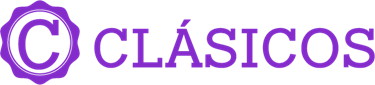 Llegadas: lunes, 10 de junio al 19 de agosto 2024Mínimo 2 pasajeros.Servicios compartidos.Día 1.- VancouverTraslado de llegada y entrega de documentación. Alojamiento.Día 2.- VancouverTour de Ciudad de Vancouver (incluido).  Comenzamos el tour por Yaletown, para pasar al exótico Chinatown, el más grande de Canadá. A pocos minutos de allí, llegamos al barrio más antiguo de la ciudad, el entrañable Gastown, con un original reloj de vapor y las pequeñas tiendas, galerías y restaurantes de primera categoría. La terminal de cruceros a Alaska, Canadá Place, se ha convertido en un símbolo de la ciudad con su techo blanco en forma de cinco velas. A unos minutos del puerto llegamos a Stanley Park, ofreciéndonos una maravillosa vista de la bahía, de la ciudad y de las Montañas Costeras. Paramos para sacar fotos de unos auténticos tótems indígenas. A la salida del parque podemos observar la playa de English Bay, siguiendo el paseo hasta el Puente Burrard.  Entraremos a Granville Island con su artesanía local y el ambiente marinero en el pequeño puerto deportivo. Por la tarde se recomienda de manera opcional el Tour de Norte de Vancouver (opcional incluido en el Travel Shop Pack), visitando Capilano Suspension Bridge y Grouse Mountain. Alojamiento.Día 3.- Vancouver – Kamloops Desayuno.  Este día nos despedimos de Vancouver. Iniciaremos nuestro viaje para dirigirnos al barrio de West Point Grey.  Hoy en día, es una de las zonas residenciales más caras de Canadá, Cruzaremos el Puente de Burrard que nos llevará por el área comercial, lleno de tiendas y restaurantes hasta llegar al barrio de   Kitsilano, famoso por ser uno de los focos más importantes en los años 60 de la cultura hippie de Norte América, así como el primer lugar donde nació la organización Greenpeace. Seguiremos hacia las playas de Jerico Beach y Spanish Banks hasta llegar a Point Grey donde se encuentra la ciudad universitaria de UBC.  Seguiremos al barrio con mayor influencia asiática de Canadá, Richmond, y desde la “Carretera al Paraiso”, donde contemplaremos la mezcla cultural en los diferentes estilos arquitectónicos, llegaremos al pueblo pesquero de Steveston, epicentro de la industria pesquera del oeste de Canadá en el siglo XIX. Hoy en día, destaca por su puerto maritimo, Fisherman’s Wharf. Tiempo libre para comer y pasear por el pueblo. A media tarde llegaremos a Kamloops y nos acomodaremos en un country resort rodeado de naturaleza. Podremos disfrutar de sus instalaciones y su entorno natural.  Cena (incluida). Alojamiento.Día 4.- Kamloops - Jasper Desayuno. La carretera número 5 nos llevará al Centro de información del Parque Provincial de Wells Gray.  Nuestra primera parada será en el Parque Provincial de Mount Robson (3,954 metros de altura) donde nos detendremos para fotografiar la montaña más alta de las Rocosas. Bordearemos el Lago Moose para entrar al Parque Nacional de Jasper. Nos espera Jasper (4,051 hab.), población de estilo suizo, anidado en las montañas cuyos alrededores son un verdadero paraíso natural. Resto de la tarde libre para pasear por el pueblo y recorrer sus tiendas o bien, disfrutar de una tarde de Golf en verano. Cena (incluida) en el hotel. Alojamiento.Día 5.- Jasper Desayuno. Salimos temprano rumbo a Maligne Lake, el más bello de los lagos de azul profundo. En ruta veremos el Cañón Maligne y el Lago Medicine. Visitaremos Maligne Lake, que como dedos de agua penetra en el rugoso escenario de las montañas. Podrá disfrutar del crucero a Spirit Island (incluido).  Por la tarde visitaremos el Lago Patricia y el Pirámide.  Regreso al hotel para disfrutar de las actividades que ofrece el Resort, como un paseo en lanchas o canoas, o si prefiere alguna caminata alrededor del Lago Beauvert, que significa “hermoso lago verde” en francés. Alojamiento.Día 6.- Jasper – Banff Desayuno. Este día saldremos temprano rumbo a las Cascadas de Athabasca. La carretera de los glaciares nos conducirá hasta el Glaciar Athabasca, en el Campo de Hielo Columbia, el campo de hielo más grande (325 Km2) al sur del Círculo Polar Ártico, donde tendremos un paseo en el Ice Explorer (incluido). En camino a Banff admiraremos el Lago Peyto, el lago Bow y el Glaciar Pata de Cuervo. En el trayecto posiblemente veamos la típica fauna silvestre de esta región: osos negros y grizzly, lobos, coyotes y alces; así que les recomendamos estén atentos con las cámaras fotográficas. Cena (incluida) en el hotel.  Alojamiento.Día 7.- Banff Desayuno. Este día lo dedicaremos a visitar los lagos más famosos de Canadá. Iniciaremos con el bellísimo Lago Moraine enmarcado con el Valle de los Diez Picos dentro del Parque Nacional de Banff. Continuaremos hacía el sitio más famoso del parque, el Lake Louise, desde donde observaremos el Glaciar Victoria, considerado entre los sitios más escénicos del mundo. Banff es un oasis alpino de actividad, aventura y vistas inspirantes. Banff presenta infinidad de actividades tales como ski en invierno, el teleférico de Sulphur Mountain con una increíble vista sobre esta montaña, paseos en helicóptero a solo 5 min del pueblo, rafting, golf, tiendas y una variada gastronomía. Alojamiento.Día 8.- Banff – Calgary Desayuno. Tendremos tiempo libre en Banff para pasear por las calles y realizar compras en Banff Avenue. Saldremos en ruta hacia Calgary, famosa capital del mundo “cowboy” y cuenta con auténticas boutiques vaqueras. Tendremos oportunidad de visitar el Heritage Park (Incluido), parque que narra la historia de la provincia de Alberta y el impacto que han causado la llegada del ferrocarril y la industria petrolera.  Alojamiento.Día 9.- CalgaryA la hora indicada traslado al aeropuerto. Fin de nuestros serviciosSE NECESITA PERMISO ETA PARA VISITAR CANADAIncluye:8 noches de alojamiento en régimen con desayunos3 cenasTraslados de llegada y salida en servicios regulares vehículos con capacidad contralada y previamente sanitizadosVisita de ciudad en servicios regulares con guía de habla hispana en servicios regulares vehículos con capacidad contralada y previamente sanitizadosAsistencia de viaje básicaNo incluye:Boleto aéreoAlimentos no especificados Todo servicio no descrito en el precio incluyePropinas y gastos personaleseTA de ingreso a CanadáImportante:Debido al impacto del Covid – 19, todos los tours están sujetos a cambios (días de operación, incluidos, pick up, horarios). En caso que algún tour no esté disponible en el momento del viaje, estaremos ofreciendo una alternativa de tour o el reembolso del mismo.Se considera menor de 0 a 15 años.Máximo 2 menores compartiendo con 2 adultos en la ocupación máxima de la habitación El ETA es un permiso electrónico que permite a los Ciudadanos Mexicanos ingresar a Canadá y es obligación de los pasajeros solicitarla antes de viajar NO nos hacemos responsables en caso de olvido. El costo es de $7 CAD por persona y la solicitud se hace rápidamente en línea desde: www.canada.ca/eta (descripción http://www.cic.gc.ca/english/visit/eta-facts-es.asp)Los hoteles están sujetos a cambio según la disponibilidad al momento de la reserva por el tour operador. En ciertas fechas, los hoteles propuestos no están disponibles debido a eventos anuales preestablecidos. En esta situación, se mencionará al momento de la reserva y confirmaremos los hoteles disponibles de la misma categoría de los mencionados.Habitaciones estándar. En caso de preferir habitaciones superiores favor de consultar.No se reembolsará ningún traslado o visita en el caso de no disfrute o de cancelación del mismo.El orden de las actividades puede tener modificacionesAl momento de su registro en el hotel, una tarjeta de crédito le será requerida, esto es con el fin de garantizar que usted se compromete a no dañar la habitación y dejarla en las mismas condiciones que le fue entregada. La Tarjeta de crédito le ayudara también para abrir crédito dentro de las instalaciones del hotel para consumo interno. Manejo de equipaje en el tour máximo de 1 maleta por persona. En caso de equipaje adicional costos extras pueden ser cobrados en destino.  Para poder confirmar los traslados debemos recibir la información completa a más tardar 30 días antes de la salida. Si no recibimos esta información el traslado se perderá sin reembolso.*Salidas no garantizadas: Junio 5, 12, 19*, 26, Julio 10 y 24, Agosto 28 y Septiembre4. Mínimo de pasajeros de 8-10 personas, a reconfirmar salida si se llega al número de participantes 45 días antes de la salida.Se garantiza grupo reducido.Hotelería en hoteles mencionados o similares. Habitaciones estándar.En caso de preferir habitaciones superiores favor de consultarTraslado de salida en Calgary en diferente fecha no incluido.TEMPORADA REGULARTEMPORADA ALTATEMPORADA ESTAMPIDA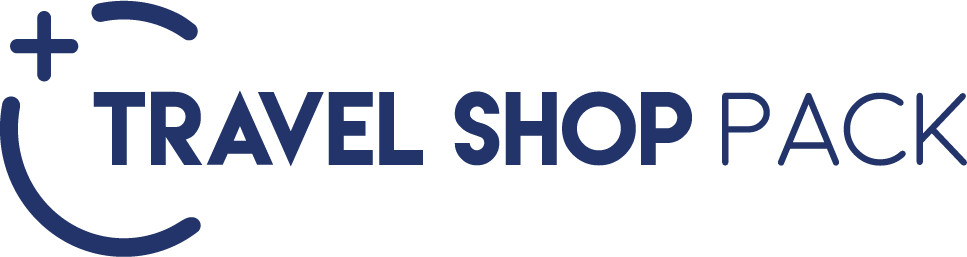 HOTELES PREVISTOS O SIMILARESHOTELES PREVISTOS O SIMILARESHOTELES PREVISTOS O SIMILARESCIUDADHOTELCAT.VANCOUVERFAIRMONT HOTEL VANCOUVERSKAMLOOPSSOUTH THOMPSON INNTSJASPERFAIRMONT JASPER PARK LODGESBANFFTHE RIMROCK RESORT HOTELSCALGARYTHE WESTIN CALGARYSCHECK IN - 15:00HRS // CHECK OUT- 12:00HRSCHECK IN - 15:00HRS // CHECK OUT- 12:00HRSCHECK IN - 15:00HRS // CHECK OUT- 12:00HRSSALIDAS SALIDAS 20242024JUNIO10, 17*, 24JULIO8, 22, 29*AGOSTO5, 12*, 19*Salidas no garantizadas: junio 17 Julio 29, agosto 12. Mínimo de pasajeros de 8-10
personas, a reconfirmar salida si se llega al número de participantes 45 días antes de la
salida.*Salidas no garantizadas: junio 17 Julio 29, agosto 12. Mínimo de pasajeros de 8-10
personas, a reconfirmar salida si se llega al número de participantes 45 días antes de la
salida.TARIFA POR PERSONA EN USDTARIFA POR PERSONA EN USDTARIFA POR PERSONA EN USDTARIFA POR PERSONA EN USDTARIFA POR PERSONA EN USDTARIFA POR PERSONA EN USDSOLO SERVICIOS TERRESTRESSOLO SERVICIOS TERRESTRESSOLO SERVICIOS TERRESTRESSOLO SERVICIOS TERRESTRESSOLO SERVICIOS TERRESTRESSOLO SERVICIOS TERRESTRESDBLTPLCPLSGLMNRTEMPORADA BAJA50604510414073602900TEMPORADA ALTA51904590421076202900TEMPORADA ESTAMPIDA52804640425077902900TARIFA POR PERSONA EN USDTARIFA POR PERSONA EN USDTARIFA POR PERSONA EN USDTARIFA POR PERSONA EN USDTARIFA POR PERSONA EN USDTARIFA POR PERSONA EN USDSERVICIOS TERRESTRES Y AÉREOSSERVICIOS TERRESTRES Y AÉREOSSERVICIOS TERRESTRES Y AÉREOSSERVICIOS TERRESTRES Y AÉREOSSERVICIOS TERRESTRES Y AÉREOSSERVICIOS TERRESTRES Y AÉREOSDBLTPLCPLSGLMNRTEMPORADA BAJA58805330496081803720TEMPORADA ALTA60105410503084403720TEMPORADA ESTAMPIDA61005460507086103720RUTA AÉREA PROPUESTA CON AIR CANADA SALIENDO DE LA CIUDAD DE MÉXICO: MÉXICO - VANCOUVER - CALGARY - VANCOUVER - MÉXICOIMPUESTOS (SUJETOS A CONFIRMACIÓN): 350 USD POR PASAJEROLOS VUELOS SUGERIDOS NO INCLUYEN FRANQUICIA DE EQUIPAJE - COSTO APROXIMADO 40 USD POR TRAMO POR PASAJERO.SUPLEMENTO PARA VUELOS DESDE EL INTERIOR DEL PAÍS - CONSULTAR CON SU ASESOR TRAVEL SHOPTARIFAS SUJETAS A DISPONIBILIDAD Y CAMBIO SIN PREVIO AVISO SE CONSIDERA MENOR DE 0 A 15 AÑOSVIGENCIA: 10 DE JUNIO AL 19 DE AGOSTO 2024CONSULTAR SUPLEMENTOS PARA TEMPORADA ALTATRAVEL SHOP PACK  TRAVEL SHOP PACK  TRAVEL SHOP PACK  TARIFA POR PERSONA EN USDTARIFA POR PERSONA EN USDTARIFA POR PERSONA EN USDINCLUYEADTMNRTOUR DE NORTE DE VANCOUVER220160